Allegato 2B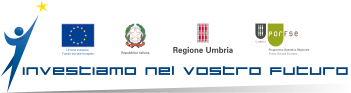 DICHIARAZIONE DEL SOGGETTO DELEGATOIl Soggetto _____________________________________________________________ con sede legale in ___________________________________ partita I.V.A. ___________________________________ nella persona del/la Legale Rappresentante _________________________________________ nato/a a ____________________________________ il ________________________________ si impegna ad accettare integralmente quanto dichiarato dal Soggetto delegante _____________________________ in merito alla fase di attività delegata, alla motivazione della delega, alle caratteristiche tecniche dell’intervento, all’importo dell’intervento delegato, nonché a non delegare ulteriormente ad enti terzi l’esecuzione dell’attività delegata. Dichiara altresì, ai sensi degli articoli 46 e 47 T.U. D.P.R. n. 445/2000 e successive modificazioni e consapevole delle sanzioni penali previste all’art. 76 del D.P.R. 445/2000 per le ipotesi di falsità in atti e dichiarazioni mendaci nonché delle conseguenze di cui all’art. 75 comma 1 del medesimo D.P.R., di possedere i requisiti scientifici e le competenze richieste dall’intervento.Luogo e data ________________________ Timbro aziendale e Firma del Legale Rappresentante del Soggetto Delegato_________________________________________________(Firma apposta ai sensi e per gli effetti dell’art. 38 del DPR n. 445/2000 e ss.mm.ii.)(Allegare copia di un documento di riconoscimento in corso di validità)